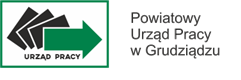 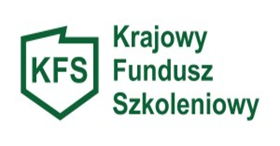 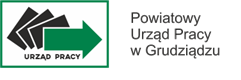 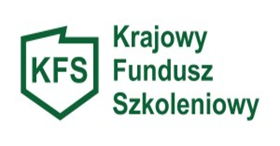 Załącznik nr 1do Regulaminu          Wnioskodawca...............................................					........................................................      (pieczątka firmowa Wnioskodawcy)						    (miejscowość, data)Prezydent Grudziądza 							za pośrednictwem 							Powiatowego Urzędu Pracyw GrudziądzuWnioseko dofinansowanie kosztów kształcenia ustawicznego pracowników i pracodawcówna zasadach określonych w art. 69a i 69b ustawy o promocji zatrudnienia i instytucjach rynku pracy (Dz. U. z 2023 r., poz. 735 z późn. zm.) oraz Rozporządzenie Ministra Pracy i Polityki Społecznej z dnia 14 maja 2014 roku w sprawie przyznawania środków z Krajowego Funduszu Szkoleniowego (t.j .Dz. U. z 2018 r., poz. 117).A. DANE PRACODAWCY1. Pełna nazwa pracodawcy ………………........................................................................................................................................................................................................................................2. Imię i nazwisko pracodawcy………………………………………………………………….3. Adres siedziby pracodawcy......................................................................................................4. Miejsce prowadzenia działalności ...................................................................................................................................................................................................................................................5. Telefon ............................................................... e-mail ................................................... strona www ………………...........................................6. Numer nieoprocentowanego rachunku bankowego...………………………………………...7. Numer identyfikacyjny REGON ..............................................................................................8. Numer identyfikacji podatkowej NIP ......................................................................................9. Forma prawna prowadzonej działalności .................................................................................10. Oznaczenie przeważającego rodzaju prowadzonej działalności gospodarczej zgodnie 
z Polską Klasyfikacją Działalności (PKD)..................................................................................11. Wielkość przedsiębiorstwa – zgodnie z Ustawą z dnia 6 marca 2018 r. Prawo przedsiębiorców (t.j. Dz. U. z 2024, poz. 221 ze zm.):* o mikro 	o mały 	o średni 	o inny12. Czy działalność prowadzona jest w sektorze transportu drogowego: TAK / NIE (właściwe zaznaczyć)**13. Czy działalność prowadzona jest w rolnictwie: TAK / NIE (właściwe zaznaczyć)*14. Czy działalność prowadzona jest w rybołówstwie: TAK / NIE (właściwe zaznaczyć)*15. Liczba wszystkich zatrudnionych pracowników na dzień złożenia wniosku………………* odpowiednie zaznaczyć**odpowiedź przeczącą należy zaznaczyć w przypadku, gdy:beneficjent pomocy de minimis w ogóle nie prowadzi działalności gospodarczej w sektorze transportu drogowego albo prowadząc jednocześnie działalność gospodarczą w sektorze transportu drogowego oraz inną działalność gospodarczą, posiada on rozdzielność rachunkową działalności prowadzonej w sektorze transportu drogowego zapobiegającą ewentualnym przypadkom subsydiów krzyżowych, 
a udzielona pomoc de minimis przeznaczona jest wyłącznie na działalność inną niż działalność w sektorze transportu drogowego.Rozdzielność rachunkowa określonej działalności gospodarczej polega na prowadzeniu odrębnej ewidencji dla tej działalności gospodarczej 
oraz prawidłowym przypisywaniu przychodów i kosztów na podstawie konsekwentnie stosowanych i mających obiektywne uzasadnienie metod, a także określeniu w dokumentacji, o której mowa w art. 10 ustawy z dnia 29 września 1994 r. o rachunkowości (Dz. U. z 2013 r., poz. 330, z późn. zm.), zasad prowadzenia odrębnej ewidencji oraz metod przypisywania kosztów i przychodów.B. INFORMACJE DOTYCZĄCE DZIAŁAŃ DO SFINANSOWANIA Z UDZIAŁEMKRAJOWEGO FUNDUSZU SZKOLENIOWEGO ( określenie potrzeb pracodawcy)1. Termin realizacji wskazanych działań………………………………………………………2. Informacje o uczestnikach kształcenia ustawicznego16. Dane osoby upoważnionej do kontaktu z Urzędema) imię i nazwisko............................................... telefon .............................................................b) e-mail ..............................................................stanowisko służbowe………………………..17. Osoba /osoby uprawniona/e do reprezentacji i podpisania umowy(zgodnie z dokumentem rejestrowym lub załączonym pełnomocnictwem)a) imię i nazwisko......................................... stanowisko służbowe ............................................b) imię i nazwisko ........................................ stanowisko służbowe ............................................C. CAŁKOWITA WARTOŚĆ PLANOWANYCH DZIAŁAŃ KSZTAŁCENIAUSTAWICZNEGOCałkowita wysokość wydatków, która będzie poniesiona na działania związane z kształceniem ustawicznym (wymienione w art. 69a ust. 2 pkt 1 ustawy o promocji zatrudnienia...)…...................................................................................................................................................w tym:a) kwota wnioskowana z KFS …..................................................................................................b) kwota wkładu własnego wnoszonego przez pracodawcę …....................................................Uwaga:wysokość wsparcia:- 80% kosztów kształcenia ustawicznego sfinansuje KFS, nie więcej jednak niż do wysokości 300% przeciętnego wynagrodzenia w danym roku na jednego uczestnika, pracodawca pokryje 20% kosztów;- 100% kosztów kształcenia ustawicznego – jeśli należy do grupy mikro-przedsiębiorców, nie więcej jednak niż do wysokości 300% przeciętnego wynagrodzenia w danym roku na jednego uczestnika.Mikro-przedsiębiorca to przedsiębiorca, który zatrudnia mniej niż 10 pracowników, a jego roczny obrót lub całkowity bilans roczny nie przekracza 2 mln. EUR, zgodnie z załącznikiem nr I do rozporządzenia Komisji (WE) nr 800/2008 z dnia 6 sierpnia 2008 r. uznającego niektóre rodzaje pomocy za zgodne ze wspólnym rynkiem w zastosowaniu art. 87 i 88Traktatu (ogólne rozporządzenie w sprawie wyłączeń blokowych) (Dz. Urz. UE L 214 z 09.08.2008, str. 3).wkład własny:nie należy przy wyliczaniu wkładu własnego pracodawcy uwzględniać innych kosztów, które pracodawca ponosi w związku z udziałem pracowników w kształceniu ustawicznym, np. wynagrodzenia za godziny nieobecności w pracy w związku z uczestnictwem w zajęciach, kosztów delegacji w przypadku konieczności dojazdu do miejscowości innej niż miejsce pracy itp.W ramach środków KFS nie można ubiegać się o sfinansowanie kosztów przejazdu, zakwaterowania 
i wyżywienia związanych z kursem, studiami podyplomowymi lub egzaminem.D. UZASADNIENIE POTRZEBY REALIZACJI KSZTAŁCENIA USTAWICZNEGO(- załącznik nr 7  - Należy wypełnić zgodnie z priorytetami wybranymi na 3 stronie wniosku)E. OŚWIADCZENIE Świadomy/a/i odpowiedzialności karnej z art.233 § 1 kodeksu karnego za złożenie fałszywego oświadczenia, oświadczam/y, że : 1. Jestem/śmy pracodawcą w rozumieniu przepisów ustawy z dnia 26 czerwca 1974 r. - Kodeks Pracy, ponieważ zatrudniam/y co najmniej jednego pracownika. 2. Nie zalegam/y w dniu złożenia wniosku z wypłacaniem wynagrodzeń pracownikom oraz z opłacaniem należnych składek na ubezpieczenia społeczne, ubezpieczenie zdrowotne, Fundusz Pracy, Fundusz Gwarantowanych Świadczeń Pracowniczych oraz Fundusz Emerytur Pomostowych. 3. Nie zalegam/y w dniu złożenia wniosku z opłacaniem innych danin publicznych. 4. Nie ubiegam/y się o przyznanie środków na te same koszty kształcenia ustawicznego pracowników i pracodawcy z Krajowego Funduszu Szkoleniowego w innym powiatowym urzędzie pracy. 5. Nie jest prowadzone w stosunku do nas postępowanie upadłościowe i nie został zgłoszony wniosek o likwidację. 6. Wnioskowana kwota dofinansowania, łącznie z pomocą ze środków publicznych, niezależnie od jej formy i źródła pochodzenia, w tym ze środków z budżetu Unii Europejskiej, udzieloną w odniesieniu do tych samych kosztów kwalifikowanych, nie spowoduje przekroczenia dopuszczalnej intensywności pomocy określonej dla danego przeznaczenia pomocy.7. Podane we wniosku dane i informacje są zgodne z prawdą. 8. Posiadam zgodę pracowników na przetwarzanie danych osobowych, mających być objętych wsparciem w zakresie kształcenia ustawicznego pracowników i pracodawców w ramach złożonego wniosku o dofinansowanie z KFS. ……………...............................................................(podpis i pieczątka osoby uprawnionej                      do reprezentacji i składnia oświadczeń, zgodnie z dokumentem rejestrowym)F.  KLAUZULE INFORMACYJNE O PRZETWARZANIU DANYCH  Klauzula informacyjna o przetwarzaniu danych osobowych 
dla osoby fizycznej prowadzącej działalność gospodarczą	Zgodnie z art. 13 ust. 1 i ust. 2 rozporządzenia Parlamentu Europejskiego i Rady (UE) 2016/679 z 27 kwietnia 2016 r. w sprawie ochrony osób fizycznych w związku z przetwarzaniem danych osobowych i w sprawie swobodnego przepływu takich danych oraz uchylenia dyrektywy 95/46/WE (RODO), informujemy, iż:1. Administratorem Pani/Pana danych osobowych jest Powiatowy Urząd Pracy
w Grudziądzu z siedzibą przy ul. Parkowej 22, 86-300 Grudziądz, adres e-mail: togr@praca.gov.pl, tel. 56 643 30 00 reprezentowany przez Dyrektora Urzędu Pana Tomasza Pacuszka.2. Możesz  skontaktować  się  z  Administratorem  poprzez powołanego  przez  niego inspektora  ochrony  danych,  pisząc  na  adres siedziby Administratora wskazany w pkt. 1 lub pisząc na adres
e-mail: iodo@pup.grudziadz.com.pl 3. Przetwarzanie Pani/Pana danych osobowych będzie się odbywać na podstawie przepisów RODO oraz na podstawie i w celach wynikających z przepisów Ustawy z dnia 20 kwietnia 2004 roku
o promocji zatrudnienia i instytucjach rynku pracy (Dz. U. z 2023 r., poz. 735 z późn. zm.) oraz Rozporządzenia Ministra Pracy i Polityki Społecznej z dnia 14 maja 2014 roku w sprawie przyznawania środków z Krajowego Funduszu Szkoleniowego (Dz. U. z 2018 r., poz. 117).4. Pani/Pana dane osobowe będą przechowywane przez okres wskazany w Jednolitym Rzeczowym Wykazie Akt dla Powiatowego Urzędu Pracy w Grudziądzu.5. Posiada Pani/Pan prawo dostępu do treści swoich danych osobowych, prawo do ich sprostowania (poprawiania), jak również prawo do ograniczenia ich przetwarzania, prawo do przenoszenia danych oraz prawo do wniesienia sprzeciwu wobec przetwarzania Pani/Pana danych osobowych. Prawo
do usunięcia danych przysługuje, jeżeli zachodzą okoliczności wskazane w art. 17 ust. 1  i 2 RODO chyba, że przepisy te nie mają zastosowania zgodnie z ust. 3 powyższego artykułu.6. Przysługuje Pani/Panu prawo wniesienia skargi do Prezesa Urzędu Ochrony Danych Osobowych, jeśli Pani/Pana zdaniem, przetwarzanie danych osobowych Pani/Pana - narusza przepisy unijnego rozporządzenia RODO.7. Podanie przez Panią/Pana danych osobowych jest wymogiem wynikającym z Ustawy o promocji zatrudnienia i instytucjach rynku pracy i aktów wykonawczych do tej ustawy. Brak podania danych osobowych będzie skutkował niemożnością rozpatrzenia wniosku o finansowanie kosztów kształcenia ustawicznego pracowników i pracodawcy. 8. Informujemy, iż odbiorcami Pani/Pana danych osobowych będą organy administracji rządowej 
i samorządowej oraz inne organy według właściwości terytorialnej lub przedmiotowej oraz inne podmioty uprawnione do uzyskania danych osobowych na podstawie przepisów prawa.9. Pani/Pana dane osobowe nie będą przetwarzane w sposób zautomatyzowany, ani profilowane. Oświadczam, iż zapoznałam/zapoznałem się oraz przyjęłam/przyjąłem do wiadomości powyższe informacje. 							          ……………………………………							(data i podpis osoby składającej wniosek)Klauzula informacyjna o przetwarzaniu danych osobowych	Zgodnie z art. 14 ust. 1 i ust. 2 rozporządzenia Parlamentu Europejskiego i Rady (UE) 2016/679 
z 27 kwietnia 2016 r. w sprawie ochrony osób fizycznych w związku z przetwarzaniem danych osobowych i w sprawie swobodnego przepływu takich danych oraz uchylenia dyrektywy 95/46/WE (RODO), informujemy, iż:1. Administratorem Pani/Pana danych osobowych jest Powiatowy Urząd Pracy
w Grudziądzu z siedzibą przy ul. Parkowej 22, 86-300 Grudziądz, adres e-mail: togr@praca.gov.pl, tel. 56 643 30 00 reprezentowany przez Dyrektora Urzędu Pana Tomasza Pacuszka.2. Może  Pani /Pan skontaktować się  z  Administratorem  poprzez powołanego  przez  niego inspektora  ochrony  danych osobowych,  pisząc  na  adres siedziby Administratora wskazany w pkt. 1 lub pisząc na adres e-mail: iodo@pup.grudziadz.com.pl 3. Przetwarzanie Pani/Pana danych osobowych będzie się odbywać na podstawie przepisów RODO oraz
na podstawie i w celach wynikających z przepisów Ustawy z dnia 20 kwietnia 2004 roku o promocji zatrudnienia i instytucjach rynku pracy (Dz. U. z 2023 r., poz. 735 z późn. zm.) oraz Rozporządzenia Ministra Pracy i Polityki Społecznej z dnia 14 maja 2014 roku w sprawie przyznawania środków z Krajowego Funduszu Szkoleniowego (Dz. U. z 2018 r., poz. 117).4. Kategorie przetwarzanych danych osobowych: imię i nazwisko, telefon, fax, e-mail. 5. Odbiorcami Pani/Pana danych osobowych będą Organy administracji rządowej i samorządowej oraz inne organy według właściwości terytorialnej lub przedmiotowej oraz inne podmioty uprawnione do uzyskania danych osobowych na podstawie przepisów prawa. 6. Pani/Pana dane osobowe będą przechowywane przez okres ustalony przepisami prawa, w tym wskazany
w Jednolitym Rzeczowym Wykazie Akt dla Powiatowego Urzędu Pracy w Grudziądzu.7. Posiada Pani/Pan prawo dostępu do treści swoich danych osobowych, prawo do ich sprostowania (poprawiania), jak również prawo do ograniczenia ich przetwarzania, prawo do przenoszenia danych oraz prawo do wniesienia sprzeciwu wobec przetwarzania Pani/Pana danych osobowych. Prawo do usunięcia danych przysługuje, jeżeli zachodzą okoliczności wskazane w art. 17 ust. 1  i 2 RODO chyba, że przepisy 
te nie mają zastosowania zgodnie z ust. 3 powyższego artykułu.8. Przysługuje Pani/Panu prawo wniesienia skargi do Prezesa Urzędu Ochrony Danych Osobowych, jeśli Pani/Pana zdaniem, przetwarzanie danych osobowych Pani/Pana - narusza przepisy unijnego rozporządzenia.9. Podanie przez Panią/Pana danych osobowych jest wymogiem wynikającym z Ustawy o promocji zatrudnienia i instytucjach rynku pracy oraz aktów wykonawczych do tej ustawy. 10. Pani/Pana dane zostały pozyskane od zakładu pracy.  11. Pani/Pana dane osobowe nie będą przetwarzane w sposób zautomatyzowany, ani profilowane.Oświadczam, iż zapoznałam/zapoznałem się oraz przyjęłam/przyjąłem do wiadomości powyższe informacje. 						…………..…………………………………….					(data i podpis osoby upoważnionej do kontaktu we wniosku)*Uwaga:Priorytety wydatkowania Krajowego Funduszu Szkoleniowego w roku 2024Priorytety wydatkowania środków KFS ustalone przez Ministra właściwego do spraw pracy w porozumieniu z Radą Rynku Pracy:1. Wsparcie kształcenia ustawicznego w związku z zastosowaniem w firmach nowychprocesów, technologii i narzędzi pracy.2. Wsparcie kształcenia ustawicznego w zidentyfikowanych w danym powiecie lubwojewództwie zawodach deficytowych.3. Wsparcie kształcenia ustawicznego osób powracających na rynek pracy po przerwiezwiązanej ze sprawowaniem opieki nad dzieckiem oraz osób będących członkami rodzinwielodzietnych.4. Wsparcie kształcenia ustawicznego w zakresie umiejętności cyfrowych.5. Wsparcie kształcenia ustawicznego osób pracujących w branży motoryzacyjnej.6. Wsparcie kształcenia ustawicznego osób po 45 roku życia.7. Wsparcie kształcenia ustawicznego skierowane do pracodawców zatrudniającychcudzoziemców.8. Wsparcie kształcenia ustawicznego w zakresie zarządzania finansami i zapobieganiesytuacjom kryzysowym w przedsiębiorstwach.Priorytety wydatkowania środków rezerwy KFS wynikające z decyzji Rady Rynku Pracy:A. Wsparcie kształcenia ustawicznego pracowników Centrów Integracji Społecznej,Klubów Integracji Społecznej, Warsztatów Terapii Zajęciowej, Zakładów AktywnościZawodowej, członków lub pracowników spółdzielni socjalnych oraz pracownikówzatrudnionych w podmiotach posiadających status przedsiębiorstwa społecznegowskazanych na liście/rejestrze przedsiębiorstw społecznych prowadzonym przez MRiPS.B. Wsparcie kształcenia ustawicznego osób z orzeczonym stopniem niepełnosprawności.C. Wsparcie kształcenia ustawicznego osób, które mogą udokumentować wykonywanieprzez co najmniej 15 lat prac w szczególnych warunkach lub o szczególnym charakterze,a którym nie przysługuje prawo do emerytury pomostowej.D. Wsparcie kształcenia ustawicznego w obszarach/branżach kluczowych dla rozwojupowiatu/województwa wskazanych w dokumentach strategicznych/planach rozwojuPracodawca aby skorzystać ze środków rezerwy KFS musi spełnić wyłącznie wymagania priorytetów wydatkowania rezerwy, określone przez Radę Rynku Pracy.Załączniki do wniosku:kopię dokumentu potwierdzającego oznaczenie formy prawnej prowadzonej działalności – w przypadku braku wpisu do Krajowego Rejestru Sądowego lub Centralnej Ewidencji i Informacji o Działalności Gospodarczej;zaświadczenia lub oświadczenie wnioskodawcy o uzyskanej pomocy de minimis, 
w zakresie, o którym mowa w art. 37 ust. 1 pkt 1 i ust. 2 pkt 1 i 2 ustawy z dnia 
30 kwietnia 2004 r. o postępowaniu w sprawach dotyczących pomocy publicznej 
(tj. Dz. U. z 2023 r. poz. 702) oraz jej przepisów wykonawczych;informacje określone w przepisach wydanych na podstawie art. 37 ust. 2a ustawy 
z dnia 30 kwietnia 2004 r. o postępowaniu w sprawach dotyczących pomocy publicznej;oświadczenie organizatora kursu lub studiów podyplomowych dotyczące podatku VAT;działania do realizacji ze środków limitu KFS wskazane przez pracodawcę na rzecz kształcenia ustawicznego pracodawcy i pracowników (tabela);deklaracja ZUS DRA za ostatni miesiąc poprzedzający datę złożenia wniosku;uzasadnienie potrzeby realizacji kształcenia ustawicznego;program kształcenia lub zakresu egzaminu;wzór dokumentu potwierdzającego kompetencje nabyte przez uczestników, wystawionego przez realizatora usługi kształcenia ustawicznego, o ile nie wynika 
on z przepisów powszechnie obowiązujących;oświadczenie wnioskodawcy wpisującego się w priorytet 1) -  Wsparcie kształcenia ustawicznego w związku z zastosowaniem w firmach nowych procesów, technologii i narzędzi pracy.oświadczenie wnioskodawcy wpisującego się w priorytet 2) – Wsparcie kształcenia ustawicznego w zidentyfikowanych w danym powiecie lub województwie zawodach deficytowych.oświadczenie wnioskodawcy wpisującego się w priorytet 3) – Wsparcie kształcenia ustawicznego osób powracających na rynek pracy po przerwie związanej 
ze sprawowaniem opieki nad dzieckiem oraz osób będących członkami rodzin wielodzietnych.oświadczenie wnioskodawcy wpisującego się w priorytet 4) – Wsparcie kształcenia ustawicznego w zakresie umiejętności cyfrowych.oświadczenie wnioskodawcy wpisującego się w priorytet 5) – Wsparcie kształcenia ustawicznego osób pracujących w branży motoryzacyjnej.oświadczenie wnioskodawcy wpisującego się w priorytet 6) –  Wsparcie kształcenia ustawicznego osób po 45 roku życia.oświadczenie wnioskodawcy wpisującego się w priorytet 7) –  Wsparcie kształcenia ustawicznego skierowane do pracodawców zatrudniających cudzoziemców.oświadczenie wnioskodawcy wpisującego się w priorytet 8) –  Wsparcie kształcenia ustawicznego w zakresie zarządzania finansami i zapobieganie sytuacjom kryzysowym w przedsiębiorstwach.Wniosek pozostawia się bez rozpatrzenia w przypadkach określonych w § 6 ust. 3 Rozporządzenia Ministra Pracy i Polityki Społecznej z dnia 14 maja 2014 roku w sprawie przyznawania środków z Krajowego Funduszu Szkoleniowego.Wzory formularzy niezbędnych do przekazania informacji dotyczących pomocy publicznej dostępne są na stronie internetowej Urzędu Ochrony Konkurencji i Konsumentów www.uokik.gov.pl w zakładce pomoc publiczna/ informacje dodatkowe/ formularze informacji przedstawianych przy ubieganiu się o pomoc.Podstawa prawna:1. Ustawa z dnia 20 kwietnia 2004 r. o promocji zatrudnienia i instytucjach rynku pracy, 
(Dz. U. z 2023 r. poz. 735 z późn. zm.);2. Rozporządzenie Ministra Pracy i Polityki Społecznej z dnia 14 maja 2014 r. w sprawie przyznawania środków z Krajowego Funduszu Szkoleniowego (t.j. Dz. U. z 2018 r., poz. 117);3. Rozporządzenie Komisji (UE) Nr 2023/2831 z dnia 13 grudnia 2023 r. w sprawie stosowania art. 107 i 108 Traktatu o funkcjonowaniu Unii Europejskiej do pomocy de minimis 
(Dz. Urz. UE L 2023/2831 z 15.12.2023 r.);4. Rozporządzenie Komisji (UE) Nr 1408/2013 z dnia 18 grudnia 2013 r. w sprawie stosowania art. 107 i 108 Traktatu o funkcjonowaniu Unii Europejskiej do pomocy de minimis w sektorze rolnym (Dz. Urz. UE L 352/9); rozporządzenie Komisji (UE) Nr 717/2014 z dnia 27 czerwca Urz. UE L 352/9) oraz rozporządzenie Komisji (UE) Nr 717/2014 z dnia 27 czerwca w sprawie stosowania art. 107 i 108 Traktatu o funkcjonowaniu Unii Europejskiej do pomocy de minimis w sektorze rybołówstwa i akwakultury (Dz. U. UE L/190/45).5.Ustawa z dnia 30 kwietnia 2004 r. o postępowaniu w sprawach dotyczących pomocy publicznej (Dz. U. z 2023 r. poz. 702) oraz jej przepisów wykonawczych;6. Regulamin do spraw przyznawania środków w ramach Krajowego Funduszu Szkoleniowego.WyszczególnienieWyszczególnienieLiczba pracodawcówLiczba pracownikówLiczba pracownikówWyszczególnienieWyszczególnienieLiczba pracodawcówrazemkobietyObjęci wsparciem ogółem Objęci wsparciem ogółem Według rodzajów wsparciaKursyWedług rodzajów wsparciaStudia podyplomoweWedług rodzajów wsparciaEgzaminyWedług rodzajów wsparciaBadania lekarskie i/lub psychologiczneWedług rodzajów wsparciaUbezpieczenie NNWWedług grup wiekowych15-24 lataWedług grup wiekowych25-34 lataWedług grup wiekowych       35-44 lataWedług grup wiekowych    45 lat i więcejWedług wykształceniaGimnazjalne i poniżejWedług wykształceniaZasadnicze zawodoweWedług wykształceniaŚrednie ogólnokształcąceWedług wykształceniaPolicealne i średnie zawodoweWedług wykształceniaWyższeWedług grup priorytetowych1) wsparcie kształcenia ustawicznego w związku z zastosowaniem w firmach nowych procesów, technologii i narzędzi pracyWedług grup priorytetowych2)  wsparcie kształcenia ustawicznego w zidentyfikowanych w danym powiecie lub województwie zawodach deficytowychWedług grup priorytetowych3)  wsparcie kształcenia ustawicznego osób powracających 
na rynek pracy po przerwie związanej ze sprawowaniem opieki nad dzieckiem oraz osób będących członkami rodzin wielodzietnychWedług grup priorytetowych4)  wsparcie kształcenia ustawicznego w zakresie umiejętności cyfrowychWedług grup priorytetowych5)  wsparcie kształcenia ustawicznego osób pracujących 
w branży motoryzacyjnejWedług grup priorytetowych6)  wsparcie kształcenia ustawicznego osób po 45 roku życia7) wsparcie kształcenia ustawicznego skierowane 
do pracodawców zatrudniających cudzoziemców8) wsparcie kształcenia ustawicznego w zakresie zarzadzania finansami 
i zapobieganie sytuacjom kryzysowym w przedsiębiorstwachNazwa grupyLiczba uczestnikówW tym kobietyUdział pracodawcy  Kierownicy  Specjaliści  Technicy i inny personel średni  Pracownicy biurowi  Pracownicy usług i sprzedawcy  Rolnicy, Ogrodnicy, Leśnicy 
i  Rybacy  Robotnicy przemysłowi 
i Rzemieślnicy  Operatorzy i Monterzy maszyn
 i urządzeń  Pracownicy wykonujący prace proste